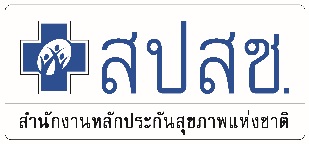 ใบสมัครขอขึ้นทะเบียนเป็นหน่วยบริการในระบบหลักประกันสุขภาพแห่งชาติ  โปรดกรอกข้อความด้วยตัวบรรจง1.   รายละเอียดสถานบริการ1.1  ข้อมูลทั่วไป :ชื่อ………………………………………………………………………….……………… รหัสสถานบริการ ……………………........สถานที่ตั้งเลขที่….........…………หมู่ที่…………..ซอย…………………..………ถนน……………………………..………………ตำบล/แขวง…………………………อำเภอ/เขต…………………….…....................จังหวัด..........................................รหัสไปรษณีย์........................... โทรศัพท์……………………………………..………โทรสาร………….………………………1.2  สังกัดหน่วยบริการ : รัฐในสังกัดกระทรวงสาธารณสุข	 ในสังกัดสำนักงานปลัดกระทรวงสาธารณสุข  	 นอกสังกัดสำนักงานปลัดกระทรวงสาธารณสุข (ระบุกรม)............................................... รัฐนอกสังกัดกระทรวงสาธารณสุข 	ระบุกระทรวง..................................................	สังกัดย่อย...................................................... เอกชน - บริษัท/เจ้าของกิจการ ชื่อ......................................................................................................... 
- ใบอนุญาตให้ประกอบกิจการสถานพยาบาล (สพ.7) เลขที่....................................................... - ใบอนุญาตให้ดำเนินการสถานพยาบาล (สพ.19) เลขที่............................................................. 1.3  จังหวัดที่ขอขึ้นทะเบียน……....…………………………………………………..2. ประเภทการขึ้นทะเบียนเป็นหน่วยบริการ (สามารถระบุได้มากกว่า 1 ประเภท) หน่วยบริการประจำ  โดยมี- หน่วยบริการที่รับการส่งต่อทั่วไป ชื่อ....................................................................................... รหัส....................- หน่วยบริการร่วมให้บริการด้าน ...........................  ชื่อ............................................................. รหัส.................... หน่วยบริการปฐมภูมิ  โดยมีหน่วยบริการประจำ ชื่อ...............................................................  รหัส .................. หน่วยบริการที่รับการส่งต่อ 	 หน่วยบริการที่รับการส่งต่อทั่วไป โดยมีหน่วยบริการประจำ ชื่อ........................................รหัส................	 หน่วยบริการที่รับการส่งต่อเฉพาะด้าน .................................................................................................... หน่วยบริการร่วมให้บริการ ด้าน.........................................................................................................................	 ทำนิติกรรมกับหน่วยบริการประจำ ชื่อ.................................................................... รหัส............................	 ทำนิติกรรมโดยตรงกับ สปสช. 3.  ระยะเวลาเริ่มให้บริการของหน่วยบริการในระบบหลักประกันสุขภาพแห่งชาติ ...........................................................ข้าพเจ้ายินดีปฏิบัติตาม กฎหมาย  ข้อบังคับ ระเบียบ ประกาศ หลักเกณฑ์หรือมติคณะกรรมการหลักประกันสุขภาพแห่งชาติที่กำหนดให้หน่วยบริการปฏิบัติเกี่ยวกับการให้บริการสาธารณสุขแก่ผู้มีสิทธิตามพระราชบัญญัติหลักประกันสุขภาพแห่งชาติ พ.ศ.2545   และขอรับรองว่าข้อความที่ข้าพเจ้าแจ้งในใบสมัครขอขึ้นทะเบียนเป็นหน่วยบริการนี้เป็นความจริง
ทุกประการ  พร้อมนี้ได้แนบเอกสาร และหลักฐานต่าง ๆ  มาด้วยแล้ว   ยื่น  ณ  วันที่……………………………………….........                   ลงชื่อ……………………………………………………              ประทับตรานิติบุคคล  (ถ้ามี)	       (……………………………………...…………….)                (ผู้ประกอบกิจการสถานพยาบาล/ผู้มีอำนาจกระทำแทนนิติบุคคลหรือผู้รับมอบอำนาจ )เอกสารประกอบการพิจารณาสถานบริการ     ( กรุณาใส่เครื่องหมาย    ในช่อง )  สำหรับเจ้าหน้าที่ หนังสือมอบอำนาจ (กรณีมอบอำนาจให้ลงนามในใบสมัคร) สำเนาใบอนุญาตให้ประกอบกิจการสถานพยาบาล (สพ.7)             สำเนาใบอนุญาตให้ดำเนินการสถานพยาบาล (สพ.19)  สำเนาหนังสือรับรองนิติบุคคล ซึ่งรับรองไม่เกิน 6  เดือน (กรณีนิติบุคคล )  แบบตอบรับการเป็นหน่วยบริการ เช่น หน่วยบริการร่วมให้บริการ  หน่วยบริการที่รับการส่งต่อ เป็นต้น สำเนาใบอนุญาตประกอบกิจการสถานบริการอื่น สำเนาใบรับรองอื่นๆหมายเหตุ : กรุณาเซ็นรับรองสำเนาถูกต้องในเอกสารสำเนาทุกฉบับ          ได้ตรวจสอบหลักฐานต่าง ๆ ของผู้สมัครแล้ว ปรากฏว่า  ครบถ้วน  ไม่ครบถ้วน ยังขาดเอกสาร………………………………………………………………………………………   ความเห็นเจ้าหน้าที่ ……………………………………………………………………………………………………………..……….........................................................................................................................................................................................                                                                                  ลงชื่อ…………………………………………………..                                                                                       (………………………………………………….…)                                                                           ตำแหน่ง………………………………………………………...                                                                                      วันที่……………………………………………….